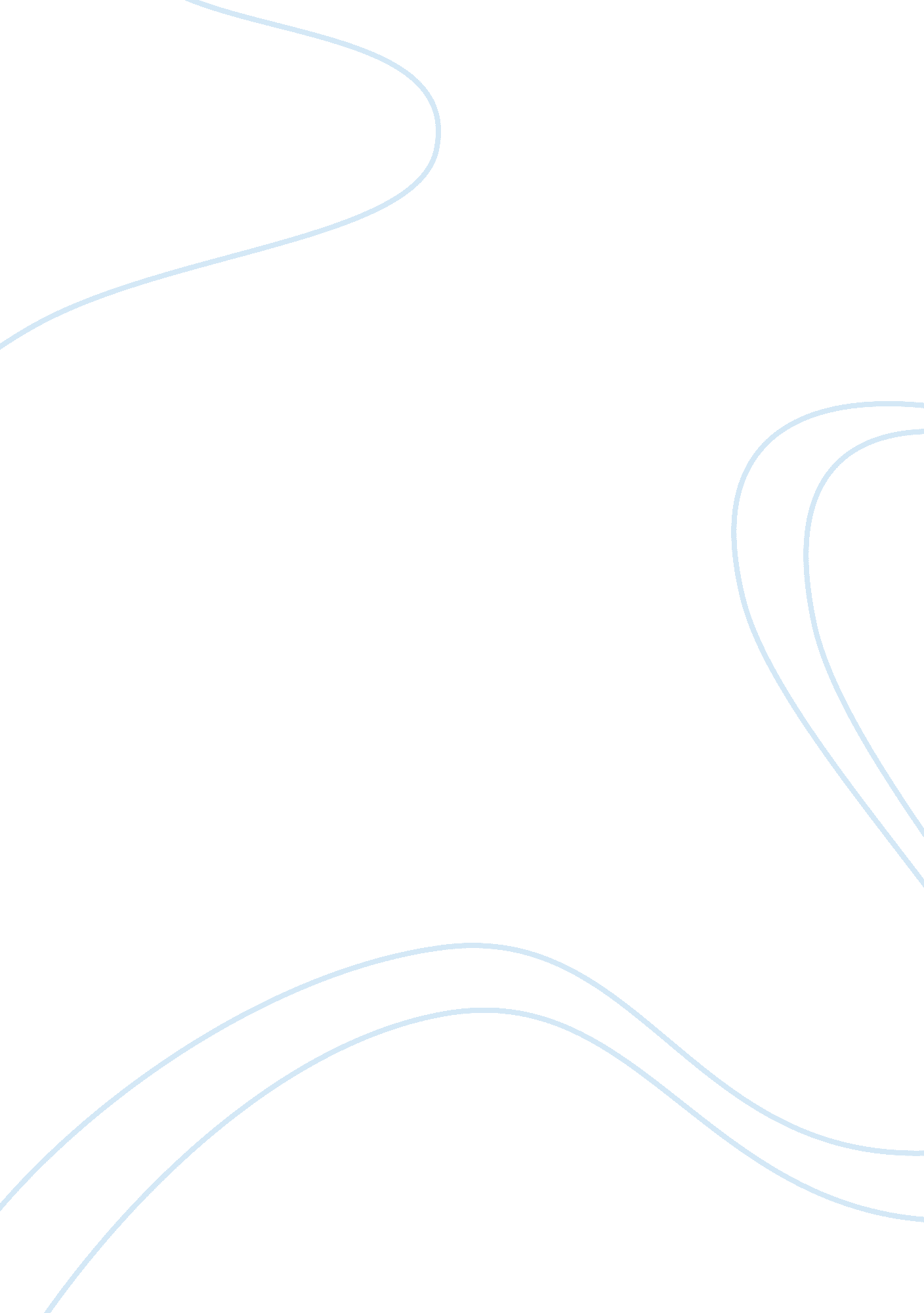 My intent to get admission into the masters in management information systemsBusiness, Management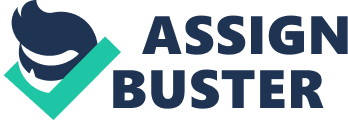 There is an old paradigm that says, “ To stay where you are, keep running”. Today I realize how true it is because unless we keep track of the changes and advances being made we will be considered pariah. As I stand at the threshold of completing my undergraduate study, after carefully contemplating the various career options open to me I have decided to go in for graduate study that calls for personal commitment in fulfilling the crafts of independent research and dedicated involvement. In turn, I shall get intellectual satisfaction and gratification of becoming a contributor of knowledge with research, and the greater personal rewards of memory and discovery. Now, on the verge of completion of my Under-Graduate Studies, I realize that my present knowledge would not suffice. I feel that unless one is erudite in his field, one cannot be fully satisfied. Any tryst with sciences, mathematics or any area that needed analytical thinking brought out the budding Engineer in me as I was not happy with just understanding a phenomenon but wanted a real time experience of the same. This interest in logical and computational thinking led me to take up Mathematics, Physics and Chemistry as my major subjects at the Pre-University level after completing my Schooling with 89%. I completed my pre-University education with 92. 3%. For my under graduate studies, I have opted for “ Computer science and Engineering” in P S G College of technology, where I find my diligent study has brought home to me very strongly, that there is still a vast field that I must explore and master to achieve my goal of been the best. The economic and technological liberalization that is taking place in my country would ensure that I would be able to use my expertise to make India a leader in the area of information science and technology. My expertise to the numerous Engineering subjects imbibed in me, an interest to pursue further education in this field. During my undergraduate course, I was exposed to various subjects which included software engineering, database technology, networking concepts which lead me to do my final year project work in networks which included designing, performance and security of particular network. I am also introduced to management based subjects like engineering economics and Industrial management where I gained knowledge and understanding of the basic management concepts, which made me secure good scores in those subjects. The essence of university education lies in the success of the symbolic relationship between the student and his department. It is with this in mind that I am looking forward to a long and rewarding relationship with your university. Your university is a confluence of people from varied culture, nationality, religion, race and ideology. I am sure that my exposure to these kinds of diverse influences would aid in the overall development of my personality and help me broaden my concept from the narrower confines of nationalism to internationalism. From the tremendous research options available here, I am confident that I will have the opportunity to work professionally with faculty on research projects and at the same time, I can make my research-work more meaningful. The hours of hard work that I put into excel in my education not only made me realize the beauty of attaining knowledge but also gave me the perseverance to look beyond and extend my boundaries, the time I have spent has only given me a brief glimpse of the vastness of knowledge, what I have seen has only aroused my curiosity and eagerness to explore the depths. I know that my goals are not mere wishes and I am aware that the path I am choosing is not a smooth horse ride. I understand that I have to put in painstaking hard work and compete with best in the world to achieve my goals. I am thoroughly prepared for it. To sum it up, I am prepared to go an “ extra mile”-both figuratively and literally-add value to my qualification to realize my goals, I know that the competition is going to be tough but as it has been amply said. “ Life’s battle does not always go to the stronger man, Sooner or later, the man who wins is the man who thinks he can.” Finally I take this opportunity to thank you for enabling me to express myself and I look forward for my admission into the Masters in Management Information Systems (MS in MIS) program of your esteemed university. 